Multiplication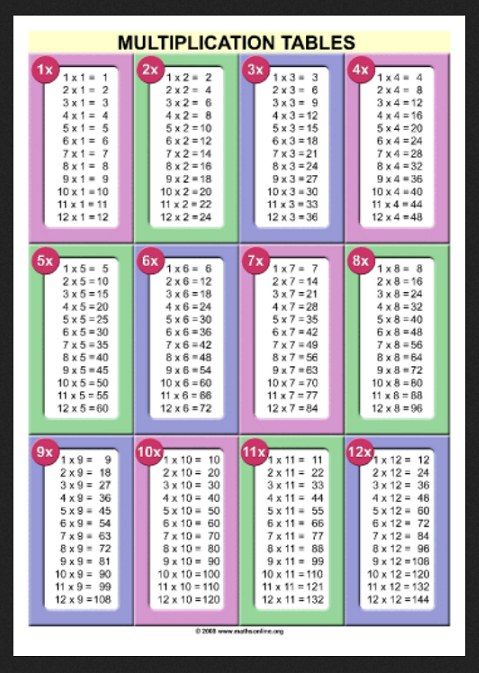 